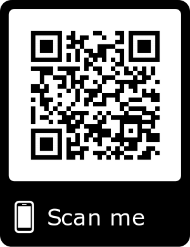 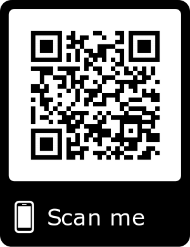 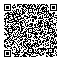 Nagano Global Internship Program 2019エントリーシート（JETプログラム参加者用）※該当するものにチェックを付けてください。（裏面もあります。）◆インターンシップ参加への希望調査ふりがな ・  ・ 〒〒〒〒〒メールアドレス・（）　　　　　　　　　　　　　　　　　　　　　　　　　　任用期間　　　　年　　　　ヶ月JET・ALT（外国語指導助手）・CIR(国際交流員)・SEA（スポーツ国際交流員）（）　　　　　　　　　年　　　　　　　　　ヶ月　　　　　　　　　年　　　　　　　　　ヶ月　　　　　　　　　年　　　　　　　　　ヶ月レベル　　　ビジネスレベル（）　ビジネスレベル（）レベル　　レベルレベル　　　ビジネスレベル（）　ビジネスレベル（）レベル　　レベルレベル　　　ビジネスレベル（）　ビジネスレベル（）レベル　　レベルＮ１　　 Ｎ２　　 Ｎ３　　 Ｎ４　　 Ｎ５　　 なしＮ１　　 Ｎ２　　 Ｎ３　　 Ｎ４　　 Ｎ５　　 なしＮ１　　 Ｎ２　　 Ｎ３　　 Ｎ４　　 Ｎ５　　 なしレベル　　　ビジネスレベル（）　ビジネスレベル（）レベル   レベル　      　　　　 せないレベル　　　ビジネスレベル（）　ビジネスレベル（）レベル   レベル　      　　　　 せないレベル　　　ビジネスレベル（）　ビジネスレベル（）レベル   レベル　      　　　　 せないそのなパソコン（できるアプリケーション）Word    　Excel　　PowerPoint     その（　　　　　　　　）Word    　Excel　　PowerPoint     その（　　　　　　　　）Word    　Excel　　PowerPoint     その（　　　　　　　　）のをりたい　　 につなげたい　　　 をしたい　　　のにっているのかすため　 その（　　　　　　　　　　　　　　　　　　　　　　　　　　　　）する（）　　　 　　　　 どこでもい　その（　　　　　　　　　　　　　　　　　　　　　　　　　　　　　　）　　　する（）（、・）　   （）　　（）　 　　　　 ・　　　 ・　　 、・サービス　　、そのサービス・ガス・・　　 ・　　　 その　　　になしする（）　　　 ・　 （む） 　　・ ・　 　  ・　    　　 ・システム　　              ・　  　 　　その（　　　　　）　 になしでのについてしている　　 　していない　　　 インターンシップにできる　　　　　　　　　～　　　　月　　　　　日　　　　　月　　　　日～　　　　月　　　　　日　　　　　月　　　　日～　　　　月　　　　　日いつでもい　　　　　  のにわせるＰＲ